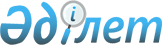 Қазақстан Республикасы Yкiметiнiң 2004 жылғы 7 маусымдағы N 630 қаулысына толықтыру енгiзу туралы
					
			Күшін жойған
			
			
		
					Қазақстан Республикасы Үкіметінің 2004 жылғы 20 тамыздағы N 872 Қаулысы. Күші жойылды - ҚР Үкіметінің 2005.05.06. N 434 қаулысымен

      Қазақстан Республикасының Үкiметi қаулы етеді: 

      1. Қазақстан Республикасы Үкiметiнiң 2004 жылғы 7 маусымдағы N 630 "Қазақстан Республикасының Қаржы жүйесiн реформалау жөнiндегi ведомствоаралық комиссия құру туралы" қаулысына мынадай толықтыру енгізiлсiн: 

      1-тармақта: 

      Қазақстан Республикасының Қаржы жүйесiн реформалау жөнiндегi ведомствоаралық комиссияның құрамына: 

      Марченко Григорий Александрович - Қазақстан Республикасы Президентiнiң көмекшiсi (келiсiм бойынша) енгізiлсiн. 

      2. Осы қаулы қол қойылған күнiнен бастап күшiне енедi.        Қазақстан Республикасының 

      Премьер-Министрі 
					© 2012. Қазақстан Республикасы Әділет министрлігінің «Қазақстан Республикасының Заңнама және құқықтық ақпарат институты» ШЖҚ РМК
				